             Colegio  Américo Vespucio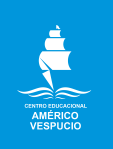              Segundo Básico / Música             IALA / 2020Música Segundo BásicoCanción   Actividad:Los estudiantes aprenden una canción breve, como “A mi burro” o la que ellos les llame la atención. Cuando se sientan seguros en su interpretación, juegan a cantarla diciendo las palabras con una sola vocal a la vez (A ma barra) o con una sola sílaba (“la-la-la”, “fru-fru-fru”, “plim-plim-plim”). Para terminar, comentan qué versión se les hizo más fácil, cuál les causó más risa, cuál les costó más, cuál sonó más extraña, etcétera.A mi burro A mi burro a mi burroLe duele la cabezaEl médico le mandaUna gorrita negra,Una gorrita negraZapatitos de lana,Zapatitos de lanaBotitas de cristal,Botitas de cristal.NombreCursoFecha2° Básico_____/____/ 2020
OA4 Cantar al unísono y tocar instrumentos de percusión convencionales y no convencionales.OA5 Explorar e improvisar ideas musicales con diversos medios sonoros (la voz, instrumentos convencionales y no convencionales, entre otros), usando las cualidades del sonido y elementos del lenguaje musical.